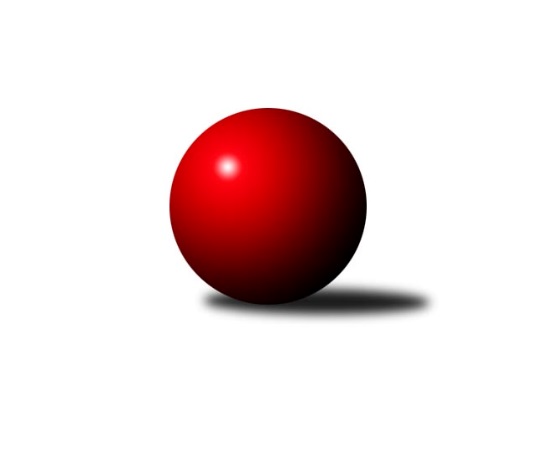 Č.13Ročník 2018/2019	24.5.2024 Zlínská krajská soutěž 2018/2019Statistika 13. kolaTabulka družstev:		družstvo	záp	výh	rem	proh	skore	sety	průměr	body	plné	dorážka	chyby	1.	TJ Spartak Hluk	12	10	1	1	54.0 : 18.0 	(64.5 : 31.5)	1631	21	1144	487	34.7	2.	VKK Vsetín D	11	8	2	1	50.0 : 16.0 	(58.0 : 30.0)	1629	18	1149	479	26	3.	TJ Bojkovice Krons C	12	8	0	4	42.5 : 29.5 	(55.5 : 40.5)	1571	16	1118	453	39.4	4.	KK Kroměříž B	12	7	1	4	46.0 : 26.0 	(54.5 : 41.5)	1585	15	1111	474	36.9	5.	TJ Bojkovice Krons B	12	7	1	4	42.5 : 29.5 	(59.5 : 36.5)	1594	15	1118	476	35.3	6.	TJ Slavia Kroměříž B	11	6	1	4	41.0 : 25.0 	(57.0 : 31.0)	1605	13	1122	483	33	7.	KC Zlín D	12	5	0	7	25.5 : 46.5 	(34.5 : 61.5)	1470	10	1049	422	51.8	8.	TJ Chropyně	11	2	2	7	23.5 : 42.5 	(31.0 : 57.0)	1462	6	1039	423	38.4	9.	SC Bylnice  B	11	2	1	8	22.5 : 43.5 	(30.0 : 58.0)	1470	5	1054	416	50	10.	TJ Sokol Machová C	12	2	1	9	17.5 : 54.5 	(33.5 : 62.5)	1509	5	1097	412	52.9	11.	KK Kroměříž C	12	2	0	10	19.0 : 53.0 	(34.0 : 62.0)	1478	4	1059	419	57Tabulka doma:		družstvo	záp	výh	rem	proh	skore	sety	průměr	body	maximum	minimum	1.	TJ Bojkovice Krons C	6	6	0	0	30.0 : 6.0 	(34.5 : 13.5)	1700	12	1770	1638	2.	TJ Spartak Hluk	6	5	1	0	30.5 : 5.5 	(34.0 : 14.0)	1599	11	1680	1496	3.	VKK Vsetín D	5	5	0	0	29.0 : 1.0 	(33.0 : 7.0)	1727	10	1803	1640	4.	TJ Slavia Kroměříž B	6	5	0	1	30.0 : 6.0 	(35.0 : 13.0)	1674	10	1720	1614	5.	TJ Bojkovice Krons B	6	5	0	1	26.5 : 9.5 	(34.0 : 14.0)	1697	10	1731	1639	6.	KK Kroměříž B	6	4	1	1	26.0 : 10.0 	(28.5 : 19.5)	1558	9	1584	1513	7.	KC Zlín D	6	4	0	2	21.5 : 14.5 	(28.5 : 19.5)	1477	8	1541	1409	8.	SC Bylnice  B	5	2	0	3	15.5 : 14.5 	(17.0 : 23.0)	1558	4	1632	1462	9.	TJ Chropyně	6	0	2	4	9.5 : 26.5 	(14.0 : 34.0)	1557	2	1614	1440	10.	KK Kroměříž C	6	1	0	5	9.0 : 27.0 	(18.5 : 29.5)	1404	2	1430	1328	11.	TJ Sokol Machová C	6	0	1	5	6.0 : 30.0 	(14.5 : 33.5)	1489	1	1559	1366Tabulka venku:		družstvo	záp	výh	rem	proh	skore	sety	průměr	body	maximum	minimum	1.	TJ Spartak Hluk	6	5	0	1	23.5 : 12.5 	(30.5 : 17.5)	1638	10	1676	1429	2.	VKK Vsetín D	6	3	2	1	21.0 : 15.0 	(25.0 : 23.0)	1609	8	1783	1527	3.	KK Kroměříž B	6	3	0	3	20.0 : 16.0 	(26.0 : 22.0)	1589	6	1719	1487	4.	TJ Bojkovice Krons B	6	2	1	3	16.0 : 20.0 	(25.5 : 22.5)	1573	5	1626	1498	5.	TJ Chropyně	5	2	0	3	14.0 : 16.0 	(17.0 : 23.0)	1439	4	1637	1105	6.	TJ Bojkovice Krons C	6	2	0	4	12.5 : 23.5 	(21.0 : 27.0)	1556	4	1605	1515	7.	TJ Sokol Machová C	6	2	0	4	11.5 : 24.5 	(19.0 : 29.0)	1513	4	1610	1389	8.	TJ Slavia Kroměříž B	5	1	1	3	11.0 : 19.0 	(22.0 : 18.0)	1591	3	1634	1554	9.	KK Kroměříž C	6	1	0	5	10.0 : 26.0 	(15.5 : 32.5)	1487	2	1627	1401	10.	KC Zlín D	6	1	0	5	4.0 : 32.0 	(6.0 : 42.0)	1469	2	1537	1375	11.	SC Bylnice  B	6	0	1	5	7.0 : 29.0 	(13.0 : 35.0)	1455	1	1632	1277Tabulka podzimní části:		družstvo	záp	výh	rem	proh	skore	sety	průměr	body	doma	venku	1.	TJ Spartak Hluk	10	8	1	1	44.0 : 16.0 	(52.0 : 28.0)	1616	17 	4 	1 	0 	4 	0 	1	2.	VKK Vsetín D	10	7	2	1	44.0 : 16.0 	(54.0 : 26.0)	1615	16 	5 	0 	0 	2 	2 	1	3.	TJ Bojkovice Krons B	10	7	0	3	39.5 : 20.5 	(51.5 : 28.5)	1596	14 	5 	0 	0 	2 	0 	3	4.	KK Kroměříž B	10	6	1	3	39.0 : 21.0 	(45.0 : 35.0)	1579	13 	4 	1 	0 	2 	0 	3	5.	TJ Bojkovice Krons C	10	6	0	4	33.5 : 26.5 	(45.5 : 34.5)	1580	12 	5 	0 	0 	1 	0 	4	6.	TJ Slavia Kroměříž B	10	5	1	4	35.0 : 25.0 	(49.0 : 31.0)	1603	11 	4 	0 	1 	1 	1 	3	7.	KC Zlín D	10	4	0	6	20.5 : 39.5 	(26.5 : 53.5)	1471	8 	4 	0 	1 	0 	0 	5	8.	SC Bylnice  B	9	2	1	6	20.5 : 33.5 	(26.0 : 46.0)	1489	5 	2 	0 	2 	0 	1 	4	9.	TJ Chropyně	9	2	1	6	18.5 : 35.5 	(24.0 : 48.0)	1450	5 	0 	1 	4 	2 	0 	2	10.	KK Kroměříž C	10	2	0	8	18.0 : 42.0 	(30.5 : 49.5)	1475	4 	1 	0 	4 	1 	0 	4	11.	TJ Sokol Machová C	10	1	1	8	11.5 : 48.5 	(28.0 : 52.0)	1505	3 	0 	1 	4 	1 	0 	4Tabulka jarní části:		družstvo	záp	výh	rem	proh	skore	sety	průměr	body	doma	venku	1.	TJ Spartak Hluk	2	2	0	0	10.0 : 2.0 	(12.5 : 3.5)	1597	4 	1 	0 	0 	1 	0 	0 	2.	TJ Bojkovice Krons C	2	2	0	0	9.0 : 3.0 	(10.0 : 6.0)	1608	4 	1 	0 	0 	1 	0 	0 	3.	TJ Slavia Kroměříž B	1	1	0	0	6.0 : 0.0 	(8.0 : 0.0)	1720	2 	1 	0 	0 	0 	0 	0 	4.	VKK Vsetín D	1	1	0	0	6.0 : 0.0 	(4.0 : 4.0)	1783	2 	0 	0 	0 	1 	0 	0 	5.	KK Kroměříž B	2	1	0	1	7.0 : 5.0 	(9.5 : 6.5)	1592	2 	0 	0 	1 	1 	0 	0 	6.	TJ Sokol Machová C	2	1	0	1	6.0 : 6.0 	(5.5 : 10.5)	1457	2 	0 	0 	1 	1 	0 	0 	7.	KC Zlín D	2	1	0	1	5.0 : 7.0 	(8.0 : 8.0)	1505	2 	0 	0 	1 	1 	0 	0 	8.	TJ Chropyně	2	0	1	1	5.0 : 7.0 	(7.0 : 9.0)	1626	1 	0 	1 	0 	0 	0 	1 	9.	TJ Bojkovice Krons B	2	0	1	1	3.0 : 9.0 	(8.0 : 8.0)	1641	1 	0 	0 	1 	0 	1 	0 	10.	SC Bylnice  B	2	0	0	2	2.0 : 10.0 	(4.0 : 12.0)	1439	0 	0 	0 	1 	0 	0 	1 	11.	KK Kroměříž C	2	0	0	2	1.0 : 11.0 	(3.5 : 12.5)	1453	0 	0 	0 	1 	0 	0 	1 Zisk bodů pro družstvo:		jméno hráče	družstvo	body	zápasy	v %	dílčí body	sety	v %	1.	Petra Gottwaldová 	VKK Vsetín D 	9	/	9	(100%)	16	/	18	(89%)	2.	Zdeněk Kočíř 	TJ Spartak Hluk 	9	/	11	(82%)	16	/	22	(73%)	3.	Eva Hajdová 	VKK Vsetín D 	8	/	9	(89%)	12	/	18	(67%)	4.	Jaroslav Pavlík 	KK Kroměříž B 	8	/	10	(80%)	14	/	20	(70%)	5.	Stanislav Poledňák 	KK Kroměříž B 	8	/	11	(73%)	14.5	/	22	(66%)	6.	Petr Buksa 	TJ Slavia Kroměříž B 	7	/	9	(78%)	14	/	18	(78%)	7.	Ondřej Kelíšek 	TJ Spartak Hluk 	7	/	9	(78%)	13	/	18	(72%)	8.	Dita Stratilová 	VKK Vsetín D 	7	/	9	(78%)	13	/	18	(72%)	9.	Miroslav Macega 	TJ Slavia Kroměříž B 	7	/	9	(78%)	12.5	/	18	(69%)	10.	Josef Kundrata 	TJ Bojkovice Krons B 	7	/	10	(70%)	15.5	/	20	(78%)	11.	Adam Kalina 	TJ Bojkovice Krons C 	7	/	11	(64%)	13.5	/	22	(61%)	12.	Ludvík Jurásek 	TJ Spartak Hluk 	7	/	12	(58%)	16	/	24	(67%)	13.	Oldřich Křen 	KK Kroměříž C 	7	/	12	(58%)	15	/	24	(63%)	14.	Richard Mikeš 	TJ Chropyně  	6.5	/	9	(72%)	12	/	18	(67%)	15.	Michal Ondrušek 	TJ Bojkovice Krons B 	6.5	/	9	(72%)	9	/	18	(50%)	16.	Radomír Kozáček 	TJ Bojkovice Krons C 	6.5	/	10	(65%)	12	/	20	(60%)	17.	Jiří Pospíšil 	TJ Spartak Hluk 	6	/	7	(86%)	10	/	14	(71%)	18.	František Nedopil 	KK Kroměříž B 	6	/	8	(75%)	11	/	16	(69%)	19.	Michal Pecl 	SC Bylnice  B 	6	/	10	(60%)	9	/	20	(45%)	20.	Josef Vaculík 	KK Kroměříž B 	6	/	11	(55%)	11	/	22	(50%)	21.	Jaroslav Kramár 	TJ Bojkovice Krons B 	5	/	5	(100%)	8	/	10	(80%)	22.	Šárka Drahotuská 	TJ Sokol Machová C 	5	/	8	(63%)	6.5	/	16	(41%)	23.	Pavel Polišenský 	TJ Slavia Kroměříž B 	5	/	9	(56%)	11	/	18	(61%)	24.	Jan Lahuta 	TJ Bojkovice Krons C 	5	/	9	(56%)	10	/	18	(56%)	25.	Ondřej Novák 	SC Bylnice  B 	5	/	11	(45%)	10	/	22	(45%)	26.	Věra Skoumalová 	KC Zlín D 	4	/	5	(80%)	8.5	/	10	(85%)	27.	Lenka Krejčířová 	TJ Chropyně  	4	/	6	(67%)	7	/	12	(58%)	28.	Jaroslav Sojka 	TJ Bojkovice Krons B 	4	/	7	(57%)	10	/	14	(71%)	29.	Milan Skopal 	TJ Slavia Kroměříž B 	4	/	7	(57%)	8.5	/	14	(61%)	30.	Ondřej Rathúský 	KK Kroměříž C 	4	/	10	(40%)	11.5	/	20	(58%)	31.	Michal Machala 	TJ Bojkovice Krons B 	4	/	10	(40%)	10	/	20	(50%)	32.	Ladislav Strnad 	SC Bylnice  B 	3.5	/	6	(58%)	6	/	12	(50%)	33.	Hana Polišenská 	KC Zlín D 	3.5	/	9	(39%)	8	/	18	(44%)	34.	Lucie Oriňáková 	VKK Vsetín D 	3	/	4	(75%)	6	/	8	(75%)	35.	Tomáš Indra 	TJ Spartak Hluk 	3	/	4	(75%)	6	/	8	(75%)	36.	Vlastimil Lahuta 	TJ Bojkovice Krons C 	3	/	4	(75%)	5	/	8	(63%)	37.	Jan Trlica 	TJ Slavia Kroměříž B 	3	/	4	(75%)	5	/	8	(63%)	38.	Zdeněk Kafka 	TJ Bojkovice Krons C 	3	/	5	(60%)	6	/	10	(60%)	39.	Jiří Hanák 	TJ Sokol Machová C 	3	/	5	(60%)	6	/	10	(60%)	40.	Přemysl Gottwald 	VKK Vsetín D 	3	/	5	(60%)	5	/	10	(50%)	41.	Vladimír Čech 	KC Zlín D 	3	/	7	(43%)	6	/	14	(43%)	42.	Radmila Spurná 	KK Kroměříž C 	3	/	12	(25%)	4.5	/	24	(19%)	43.	Petr Foltýn 	VKK Vsetín D 	2	/	3	(67%)	5	/	6	(83%)	44.	Michal Růžička 	TJ Slavia Kroměříž B 	2	/	4	(50%)	4	/	8	(50%)	45.	Rudolf Kadlečík 	KC Zlín D 	2	/	5	(40%)	4	/	10	(40%)	46.	Jan Křižka 	TJ Bojkovice Krons C 	2	/	6	(33%)	8	/	12	(67%)	47.	Miloslav Kalina 	TJ Bojkovice Krons B 	2	/	7	(29%)	7	/	14	(50%)	48.	Marie Hnilicová 	KC Zlín D 	2	/	8	(25%)	5	/	16	(31%)	49.	Martin Novotný 	KK Kroměříž B 	2	/	8	(25%)	4	/	16	(25%)	50.	Miroslav Ševeček 	TJ Sokol Machová C 	2	/	9	(22%)	5.5	/	18	(31%)	51.	Roman Škrabal 	TJ Sokol Machová C 	2	/	11	(18%)	6	/	22	(27%)	52.	Věrek Zapletal 	TJ Chropyně  	1	/	1	(100%)	1	/	2	(50%)	53.	Lenka Farkašovská 	TJ Spartak Hluk 	1	/	1	(100%)	1	/	2	(50%)	54.	Miroslav Nožička 	TJ Spartak Hluk 	1	/	2	(50%)	2.5	/	4	(63%)	55.	Jan Růžička 	TJ Slavia Kroměříž B 	1	/	2	(50%)	2	/	4	(50%)	56.	Milan Podaný 	TJ Chropyně  	1	/	2	(50%)	1	/	4	(25%)	57.	Michal Kuchařík 	TJ Chropyně  	1	/	4	(25%)	3	/	8	(38%)	58.	Vladimíra Strnková 	SC Bylnice  B 	1	/	4	(25%)	1	/	8	(13%)	59.	Jan Bambuch 	KK Kroměříž C 	1	/	6	(17%)	2	/	12	(17%)	60.	Josef Benek 	TJ Sokol Machová C 	1	/	8	(13%)	5	/	16	(31%)	61.	Karel Večeřa 	KC Zlín D 	1	/	8	(13%)	2	/	16	(13%)	62.	Vladimír Beran 	TJ Chropyně  	1	/	10	(10%)	4.5	/	20	(23%)	63.	Antonín Strnad 	SC Bylnice  B 	1	/	10	(10%)	4	/	20	(20%)	64.	Jaroslav Krejčíř 	TJ Chropyně  	1	/	10	(10%)	2.5	/	20	(13%)	65.	Margita Fryštacká 	TJ Sokol Machová C 	0.5	/	2	(25%)	1	/	4	(25%)	66.	Jaromír Měřil 	TJ Sokol Machová C 	0	/	1	(0%)	1	/	2	(50%)	67.	Oldřich Kužela 	SC Bylnice  B 	0	/	1	(0%)	0	/	2	(0%)	68.	Luděk Novák 	SC Bylnice  B 	0	/	1	(0%)	0	/	2	(0%)	69.	Jan Lahuta 	TJ Bojkovice Krons C 	0	/	2	(0%)	1	/	4	(25%)	70.	Eva Kyseláková 	TJ Spartak Hluk 	0	/	2	(0%)	0	/	4	(0%)	71.	Tomáš Minařík 	KK Kroměříž C 	0	/	2	(0%)	0	/	4	(0%)	72.	Jan Hastík 	TJ Sokol Machová C 	0	/	4	(0%)	2.5	/	8	(31%)	73.	Karel Skoumal 	KC Zlín D 	0	/	4	(0%)	1	/	8	(13%)	74.	Radek Hajda 	VKK Vsetín D 	0	/	5	(0%)	1	/	10	(10%)	75.	Kateřina Spurná 	KK Kroměříž C 	0	/	5	(0%)	1	/	10	(10%)Průměry na kuželnách:		kuželna	průměr	plné	dorážka	chyby	výkon na hráče	1.	TJ Bojkovice Krons, 1-2	1659	1160	498	37.4	(414.9)	2.	TJ Slavia Kroměříž, 1-4	1615	1144	471	34.0	(403.8)	3.	TJ Zbrojovka Vsetín, 1-4	1600	1125	475	36.6	(400.2)	4.	Chropyně, 1-2	1580	1116	463	37.4	(395.0)	5.	TJ Spartak Hluk, 1-4	1546	1095	450	38.1	(386.6)	6.	TJ Sokol Machová, 1-4	1537	1096	441	47.1	(384.3)	7.	KK Kroměříž, 1-4	1485	1062	422	48.7	(371.3)	8.	KC Zlín, 1-4	1429	1023	406	53.7	(357.5)Nejlepší výkony na kuželnách:TJ Bojkovice Krons, 1-2VKK Vsetín D	1783	13. kolo	Zdeněk Kafka 	TJ Bojkovice Krons C	482	2. koloTJ Bojkovice Krons C	1770	2. kolo	Josef Kundrata 	TJ Bojkovice Krons B	471	5. koloTJ Bojkovice Krons C	1738	10. kolo	Adam Kalina 	TJ Bojkovice Krons C	470	2. koloTJ Bojkovice Krons B	1731	9. kolo	Adam Kalina 	TJ Bojkovice Krons C	467	10. koloTJ Bojkovice Krons B	1729	5. kolo	Petra Gottwaldová 	VKK Vsetín D	462	13. koloTJ Bojkovice Krons B	1724	3. kolo	Adam Kalina 	TJ Bojkovice Krons C	460	9. koloKK Kroměříž B	1719	5. kolo	Lucie Oriňáková 	VKK Vsetín D	457	13. koloTJ Bojkovice Krons B	1699	13. kolo	Michal Machala 	TJ Bojkovice Krons B	455	7. koloTJ Bojkovice Krons C	1691	13. kolo	Jaroslav Kramár 	TJ Bojkovice Krons B	454	5. koloTJ Bojkovice Krons C	1691	9. kolo	Ladislav Strnad 	SC Bylnice  B	452	5. koloTJ Slavia Kroměříž, 1-4TJ Slavia Kroměříž B	1720	12. kolo	Pavel Polišenský 	TJ Slavia Kroměříž B	466	8. koloTJ Slavia Kroměříž B	1692	8. kolo	Pavel Polišenský 	TJ Slavia Kroměříž B	459	12. koloTJ Slavia Kroměříž B	1687	4. kolo	Milan Skopal 	TJ Slavia Kroměříž B	456	12. koloTJ Slavia Kroměříž B	1684	11. kolo	Petr Buksa 	TJ Slavia Kroměříž B	438	4. koloVKK Vsetín D	1659	6. kolo	Milan Skopal 	TJ Slavia Kroměříž B	434	11. koloTJ Slavia Kroměříž B	1646	6. kolo	Eva Hajdová 	VKK Vsetín D	433	6. koloTJ Slavia Kroměříž B	1614	2. kolo	Miroslav Macega 	TJ Slavia Kroměříž B	431	11. koloTJ Bojkovice Krons C	1605	8. kolo	Stanislav Poledňák 	KK Kroměříž B	430	11. koloKK Kroměříž B	1591	11. kolo	Miroslav Macega 	TJ Slavia Kroměříž B	430	12. koloTJ Sokol Machová C	1551	2. kolo	Adam Kalina 	TJ Bojkovice Krons C	429	8. koloTJ Zbrojovka Vsetín, 1-4VKK Vsetín D	1803	5. kolo	Petra Gottwaldová 	VKK Vsetín D	473	9. koloVKK Vsetín D	1770	9. kolo	Lucie Oriňáková 	VKK Vsetín D	464	7. koloVKK Vsetín D	1765	1. kolo	Petr Foltýn 	VKK Vsetín D	459	5. koloTJ Spartak Hluk	1670	10. kolo	Petra Gottwaldová 	VKK Vsetín D	459	5. koloVKK Vsetín D	1656	7. kolo	Dita Stratilová 	VKK Vsetín D	454	9. koloSC Bylnice  B	1644	2. kolo	Lucie Oriňáková 	VKK Vsetín D	454	1. koloVKK Vsetín D	1640	3. kolo	Ladislav Strnad 	SC Bylnice  B	452	10. koloSC Bylnice  B	1632	4. kolo	Ludvík Jurásek 	TJ Spartak Hluk	452	10. koloTJ Bojkovice Krons B	1626	4. kolo	Dita Stratilová 	VKK Vsetín D	450	5. koloTJ Bojkovice Krons B	1619	1. kolo	Dita Stratilová 	VKK Vsetín D	449	1. koloChropyně, 1-2TJ Spartak Hluk	1650	7. kolo	Richard Mikeš 	TJ Chropyně 	450	12. koloKK Kroměříž B	1619	3. kolo	Richard Mikeš 	TJ Chropyně 	434	5. koloTJ Chropyně 	1614	12. kolo	Adam Kalina 	TJ Bojkovice Krons C	431	1. koloTJ Chropyně 	1613	5. kolo	Richard Mikeš 	TJ Chropyně 	427	11. koloVKK Vsetín D	1604	11. kolo	Michal Ondrušek 	TJ Bojkovice Krons B	427	12. koloTJ Slavia Kroměříž B	1597	5. kolo	Lenka Krejčířová 	TJ Chropyně 	426	7. koloTJ Chropyně 	1587	11. kolo	Stanislav Poledňák 	KK Kroměříž B	425	3. koloTJ Bojkovice Krons B	1582	12. kolo	Jaroslav Pavlík 	KK Kroměříž B	424	3. koloTJ Bojkovice Krons C	1569	1. kolo	Lenka Krejčířová 	TJ Chropyně 	422	12. koloTJ Chropyně 	1566	7. kolo	Ondřej Kelíšek 	TJ Spartak Hluk	421	7. koloTJ Spartak Hluk, 1-4TJ Spartak Hluk	1680	3. kolo	Zdeněk Kočíř 	TJ Spartak Hluk	440	3. koloTJ Spartak Hluk	1641	6. kolo	Zdeněk Kočíř 	TJ Spartak Hluk	435	12. koloTJ Spartak Hluk	1609	11. kolo	Ondřej Kelíšek 	TJ Spartak Hluk	431	3. koloTJ Spartak Hluk	1588	1. kolo	Ondřej Kelíšek 	TJ Spartak Hluk	428	6. koloTJ Slavia Kroměříž B	1582	3. kolo	Zdeněk Kočíř 	TJ Spartak Hluk	425	11. koloTJ Spartak Hluk	1577	12. kolo	Zdeněk Kočíř 	TJ Spartak Hluk	414	1. koloVKK Vsetín D	1527	8. kolo	Ludvík Jurásek 	TJ Spartak Hluk	411	3. koloTJ Bojkovice Krons C	1515	11. kolo	Milan Skopal 	TJ Slavia Kroměříž B	410	3. koloTJ Spartak Hluk	1496	8. kolo	Ludvík Jurásek 	TJ Spartak Hluk	408	6. koloKK Kroměříž B	1487	1. kolo	Ludvík Jurásek 	TJ Spartak Hluk	407	11. koloTJ Sokol Machová, 1-4TJ Spartak Hluk	1671	4. kolo	Oldřich Křen 	KK Kroměříž C	449	1. koloKK Kroměříž B	1619	12. kolo	Stanislav Poledňák 	KK Kroměříž B	443	12. koloTJ Chropyně 	1604	6. kolo	Ludvík Jurásek 	TJ Spartak Hluk	442	4. koloTJ Bojkovice Krons B	1594	8. kolo	Lenka Krejčířová 	TJ Chropyně 	432	6. koloSC Bylnice  B	1563	11. kolo	Michal Ondrušek 	TJ Bojkovice Krons B	426	8. koloTJ Sokol Machová C	1559	11. kolo	Michal Pecl 	SC Bylnice  B	425	11. koloTJ Sokol Machová C	1533	8. kolo	Miroslav Ševeček 	TJ Sokol Machová C	424	8. koloTJ Sokol Machová C	1501	4. kolo	Miroslav Ševeček 	TJ Sokol Machová C	415	11. koloTJ Sokol Machová C	1493	6. kolo	Roman Škrabal 	TJ Sokol Machová C	413	11. koloTJ Sokol Machová C	1479	12. kolo	Zdeněk Kočíř 	TJ Spartak Hluk	413	4. koloKK Kroměříž, 1-4TJ Slavia Kroměříž B	1634	10. kolo	Jaroslav Pavlík 	KK Kroměříž B	443	4. koloTJ Spartak Hluk	1616	13. kolo	Miroslav Macega 	TJ Slavia Kroměříž B	431	10. koloKK Kroměříž B	1584	2. kolo	Pavel Polišenský 	TJ Slavia Kroměříž B	427	10. koloKK Kroměříž B	1577	4. kolo	Stanislav Poledňák 	KK Kroměříž B	426	6. koloTJ Bojkovice Krons B	1568	6. kolo	Vlastimil Lahuta 	TJ Bojkovice Krons C	421	6. koloKK Kroměříž B	1566	9. kolo	Michal Machala 	TJ Bojkovice Krons B	417	6. koloKK Kroměříž B	1565	13. kolo	Josef Vaculík 	KK Kroměříž B	412	13. koloVKK Vsetín D	1556	4. kolo	Petra Gottwaldová 	VKK Vsetín D	412	4. koloKK Kroměříž B	1542	6. kolo	Jaroslav Pavlík 	KK Kroměříž B	411	2. koloTJ Bojkovice Krons C	1525	6. kolo	Stanislav Poledňák 	KK Kroměříž B	411	2. koloKC Zlín, 1-4KC Zlín D	1541	11. kolo	Věra Skoumalová 	KC Zlín D	435	11. koloTJ Bojkovice Krons C	1525	12. kolo	Josef Kundrata 	TJ Bojkovice Krons B	431	11. koloTJ Bojkovice Krons B	1498	11. kolo	Věra Skoumalová 	KC Zlín D	425	5. koloKC Zlín D	1491	12. kolo	Vladimír Čech 	KC Zlín D	418	11. koloKC Zlín D	1491	8. kolo	Roman Škrabal 	TJ Sokol Machová C	417	5. koloTJ Sokol Machová C	1490	5. kolo	Ondřej Rathúský 	KK Kroměříž C	416	3. koloKC Zlín D	1477	5. kolo	Adam Kalina 	TJ Bojkovice Krons C	408	12. koloKC Zlín D	1453	1. kolo	Věra Skoumalová 	KC Zlín D	408	8. koloKC Zlín D	1409	3. kolo	Rudolf Kadlečík 	KC Zlín D	402	1. koloKK Kroměříž C	1401	3. kolo	Vladimír Čech 	KC Zlín D	398	12. koloČetnost výsledků:	6.0 : 0.0	18x	5.5 : 0.5	2x	5.0 : 1.0	10x	4.0 : 2.0	8x	3.0 : 3.0	5x	2.0 : 4.0	6x	1.5 : 4.5	3x	1.0 : 5.0	7x	0.0 : 6.0	6x